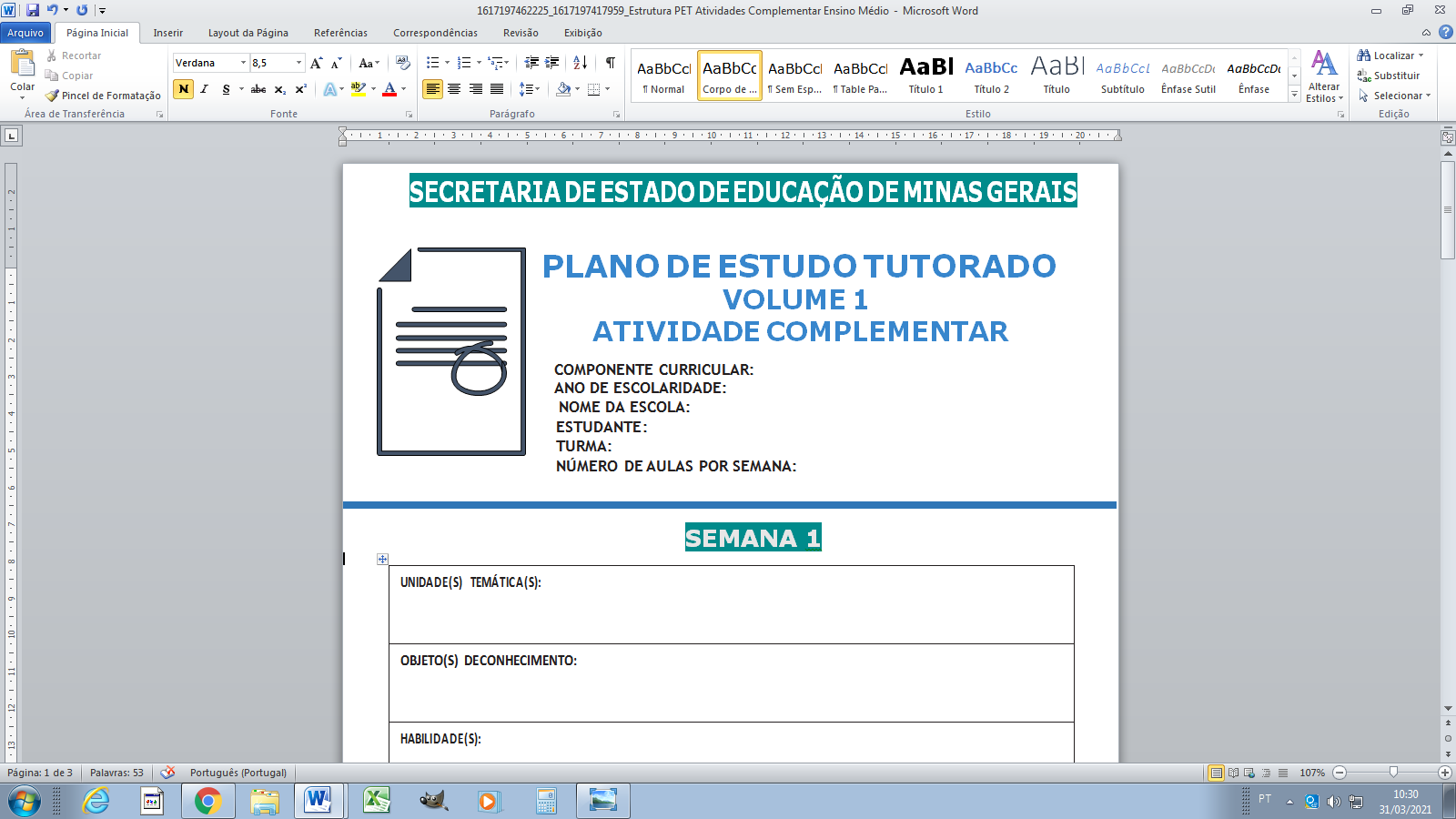 SEMANA 1ATIVIDADESA moça TecelãAcordava ainda no escuro, como se ouvisse o sol chegando atrás das beiradas da noite. E logo sentava- se ao tear.Linha clara, para começar o dia. Delicado traço cor da luz, que ela ia passando entre os fios estendidos, enquanto lá fora a claridade da manhã desenhava o horizonte.Depois lãs mais vivas, quentes lãs iam tecendo hora a hora, em longo tapete que nunca acabava.Se for forte demais o sol, e no jardim pendiam as pétalas, a moça colocava na lançadeira grossos fios cinzentos do algodão mais felpudo. Em breve, na penumbra trazida pelas nuvens, escolhia um fio de prata, que em pontos longos rebordava sobre o tecido. Leve, a chuva vinha cumprimentá-la à janela. Mas se durante muitos dias o vento e o frio brigavam com as folhas e espantavam os pássaros, bastava a moça tecer com seus belos fios dourados, para que o sol voltasse a acalmar a natureza.Assim, jogando a lançadeira de um lado para outro e batendo os grandes pentes do tear para frente e para trás, a moça passava os seus dias.Nada lhe faltava. Na hora da fome tecia um lindo peixe, com cuidado de escamas. E eis que o peixe estava na mesa, pronto para ser comido. Se sede vinha, suave era a lã cor de leite que entremeava o tapete. E à noite, depois de lançar seu fio de escuridão, dormia tranquila.Tecer era tudo o que fazia. Tecer era tudo o que queria fazer.Mas tecendo e tecendo, ela própria trouxe o tempo em que se sentiu sozinha, e pela primeira vez pensou em como seria bom ter um marido ao lado.Não esperou o dia seguinte. Com capricho de quem tenta uma coisa nunca conhecida, começou a entremear no tapete as lãs e as cores que lhe dariam companhia. E aos poucos seu desejo foi aparecendo, chapéu emplumado, rosto barbado, corpo aprumado, sapato engraxado. Estava justamente acabando de entremear o último fio do ponto dos sapatos, quando bateram à porta.Nem precisou abrir. O moço meteu a mão na maçaneta, tirou o chapéu de pluma, e foi entrando em sua vida.Aquela noite, deitada no ombro dele, a moça pensou nos lindos filhos que teceria para aumentar ainda mais a sua felicidade.E feliz foi, durante algum tempo. Mas se o homem tinha pensado em filhos, logo os esqueceu. Porque tinha descoberto o poder do tear, em nada mais pensou a não serem nas coisas todas que ele poderia lhe dar.—  Uma casa melhor é necessária — disse para a mulher. E parecia justo, agora que eram dois. Exigiu que escolhesse as mais belas lãs cor de tijolo, fios verdes para os batentes, e pressa para a casa acontecer.       Mas pronta a casa, já não lhe pareceu suficiente.—  Para que ter casa, se podemos ter palácio? — perguntou. Sem                   querer resposta imediatamente ordenou que fosse de pedra com arremates em prata.Dias e dias, semanas e meses trabalhou a moça tecendo tetos e portas, e pátios e escadas, e salas e poços. A neve caía lá fora, e ela não tinha tempo para chamar o sol. A noite chegava, e ela não tinha tempo para arrematar o dia. Tecia e entristecia, enquanto sem parar batiam os pentes acompanhando o ritmo da lançadeira.Afinal o palácio ficou pronto. E entre tantos cômodos, o marido escolheu para ela e seu tear o mais alto quarto da mais alta torre.—  É para que ninguém saiba do tapete — ele disse. E antes de trancar a porta à chave, advertiu: — Faltam as estrebarias. E não se esqueça dos cavalos!Sem descanso tecia a mulher os caprichos do marido, enchendo o palácio de luxos, os cofres de moedas,  as  salas de criados. Tecer era tudo o que fazia. Tecer era tudo o que queria fazer.E tecendo, ela própria trouxe o tempo em que sua tristeza lhe pareceu maior que o palácio com todos os seus tesouros. E pela primeira vez pensou em como seria bom estar sozinha de novo.Só esperou anoitecer. Levantou-se enquanto o marido dormia sonhando com novas exigências. E descalça, para não fazer barulho, subiu a longa escada da torre, sentou-se ao tear.Desta vez não precisou escolher linha nenhuma. Segurou a lançadeira ao contrário, e jogando-a veloz de um lado para o outro, começou a desfazer seu tecido. Desteceram os cavalos, as carruagens, as estrebarias, os jardins. Depois desteceu os criados e o palácio e todas as maravilhas que continha. E novamente se viu na sua casa pequena e sorriu para o jardim além da janela.A noite acabava quando o marido estranhando a cama dura acordou, e, espantado, olhou em volta. Não teve tempo de se levantar. Ela já desfazia o desenho escuro dos sapatos, e ele viu seus pés desaparecendo, sumindo as pernas. Rápido, o nada lhe subiu pelo corpo, tomou o peito aprumado, o emplumado chapéu.Então, como se ouvisse a chegada do sol, a moça escolheu uma linha clara. E foi passando-a devagar entre os fios, delicado traço de luz, que a manhã repetiu na linha do horizonte.Questão 01. Como vivia a moça tecelã descrita no texto?Questão 02. Na frase “ ... lá fora a claridade da manhã desenhava o horizonte”, o verbo desenhar equivale a:a) delinear               b) descrever              c) apresentar         d) destacar         	e) surgirQuestão 03. Com o tempo, o caráter do marido se revelou, ele passou a ser:a)    Ambicioso - Pois passou a explorar o poder do tear e obrigava sua mulher a tecer coisas maiores e melhores.b)    Invejoso - Pois desejava possuir o mesmo poder que a sua mulher.c)    Mentiroso- Pois criava motivos falsos para que sua mulher construísse casas, palácios e riquezas.d)   Rancoroso- Pois guardava mágoas da moça tecelã e gostaria de possuir o mesmo poder.e)    Arrogante - Pois não respeitava os desejos da tecelã.Questão 04. No texto A moça tecelã encontrou em diversas passagens, a personificação de elementos, ou seja, elementos da natureza possuem fala de seres humanos. Marque a alternativa em que esse processo ocorra:I.        “Leve a chuva vinha cumprimentá-la à janela.”II.     “ Mas se durante muitos dias o vento e o frio brigavam com as folhas”III.   “ Para que o sol voltasse a acalmar a natureza”IV.  “Se era forte demais o sol, e no jardim pendiam as pétalas...” V. “A neve caía lá fora, e ela não tinha tempo para chamar o sol.”a) I,II, e IV   b) I,II, III e IV    c) I, II e III      d) I, II e V       e)TODASSEMANA 2 ATIVIDADERelação título – texto1- Sobre as diferenças entre o título e o tema, é incorreto afirmar:a) Título e tema, apesar de serem elementos distintos, comumente são empregados como sinônimos. Ambos são partes de um mesmo tipo de composição, contudo apresentam definições diversas.b) O tema é o assunto a ser abordado, previamente delimitado e sobre o qual você deverá discorrer ao longo do texto.c)  O título é o assunto a ser abordado, previamente delimitado e sobre o qual você deverá discorrer ao longo do texto.O título deve ser composto por frases curtas e nominais e disposto no início do texto, oferecendo ao leitor uma vaga ideia sobre o assunto que será abordado.SEMANA 3ATIVIDADEArtigo de OpiniãoDIGA NÃO AO NÃOQuem disse que alguma coisa é impossível?Olhe ao redor. O mundo está cheio de coisas que, segundo os pessimistas, nunca teria acontecido. “Impossível.”“Impraticável.”“Não.”E ainda assim, sim.Sim, Santo Dumont foi o primeiro homem a decolar a bordo de um avião, impulsionado por um motor aeronáutico.Sim, uma empresa Brasileira também inovou no país. Abasteceu o primeiro voo comercial Brasileiro.Foi a primeira  empresa privada a produzir petróleo na bacia de Campos.Desenvolveu um óleo combustível mais limpo o OC Plus.O que é necessário para transformar o não em sim? Curiosidade. Mente aberta. Vontade de arriscar.E quando o problema parece insolúvel, quando o desafio é muito duro, dizer: vamos lá.Soluções de energia para um mundo real.(Jornal da ABI. Número 336, dez. De 2008 – adaptado)1-O texto publicitário apresenta a oposição entre “impossível”, “impraticável”, “não” e “sim, “sim”, “sim”“. Essa oposição, usada como um recurso argumentativo tem a função de:a)  minimizar a importância da invenção do avião por Santos Dumont.b)  mencionar os feitos de grandes empreendedores da história do Brasil.c)  ressaltar a importância do pessimismo para promover transformações.d)  associar os empreendimentos da empresa petrolífera a feitos históricos.e)  ironizar os empreendimentos rodoviários de Visconde de Mauá no Brasil.2-Ao circularem socialmente, os textos realizam-se como práticas de linguagem, assumindo funções específicas, formais e de conteúdo. Considerando o contexto em que circula o artigo de opinião, seu objetivo básico é:a)  definir regras de comportamento social pautadas no combate ao preconceito.b)  influenciar o comportamento do leitor por meio de apelos.c)  defender a importância do conhecimento das várias condutas morais na sociedade.d)  apresentar as diversas opiniões sobre as diferenças sociais.e)ironizar determinada prática social em relação às diferenças.SEMANA 4ATIVIDADEConsiderando-se o posicionamento do autor dos fragmentos a respeito de comportamentos humanos, o texto:a) Enfatiza a herança da Inquisição em comportamentos culturais observados em Portugal e na Espanha.b) Contesta sociólogos, psicólogos e historiadores sobre a manutenção de comportamentos gerados pela Inquisição.c) Contrapõem argumentos de historiadores e sociólogos a respeito de comportamentos culturais inquisidores.d) Relativiza comportamentos originados na Inquisição e observados na sociedade brasileira.e) Questiona a existência de comportamentos culturais brasileiros marcados pela herança da Inquisição.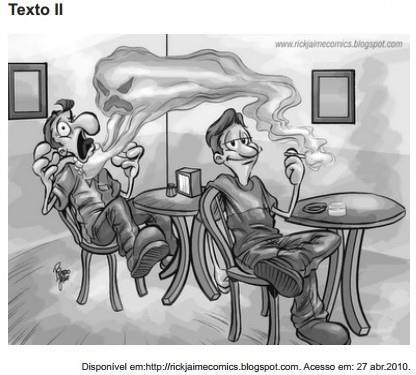 Ao abordar a questão do tabagismo, os textos I e II procuram demonstrar que:a) A quantidade de cigarros consumidos por pessoa, diariamente, excede o máximo de nicotina recomendado para os indivíduos, inclusive para os não fumantes.b) Para garantir o prazer que o indivíduo tem ao fumar, será necessário aumentar as estatísticas de fumo passivo.c) A conscientização dos fumantes passivos é uma maneira de manter a privacidade de cada indivíduo e garantir a saúde todos.d) O não fumante precisam ser respeitados e poupados, pois estes também estão sujeitos às doenças causadas pelo tabagismo.Nessa charge, o recurso morfossintático que colabora para o efeito de humor está indicado pelo (a):a) emprego de uma oração adversativa, que orienta a quebra da expectativa ao final.b) uso de conjunção aditiva, que cria uma relação de causa e efeito entre as ações.c) retomada do substantivo "mãe", que desfaz a ambiguidade dos sentidos a ele atribuídos.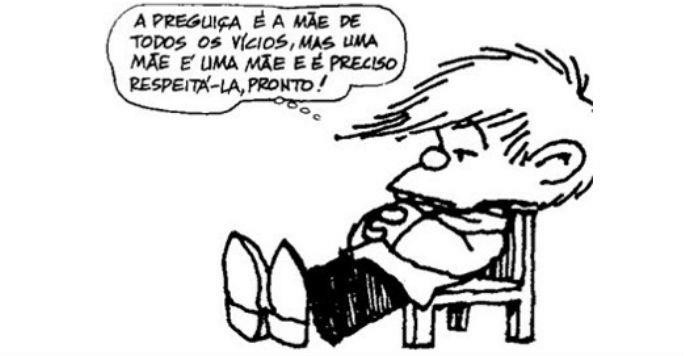 d) utilização da forma pronominal "La", que reflete um tratamento formal do filho em relação à "mãe".e) repetição da forma verbal "é", que reforça a relação de adição existente entre as orações.UNIDADE(S) TEMÁTICA(S):Compreensão de textos e produção OBJETO(S) DE CONHECIMENTO:Interpretação de textosHABILIDADE(S):Considerar os contextos de produçãoCONTEÚDOS RELACIONADOS:leitura e interpretaçãoUNIDADE(S) TEMÁTICA(S):Compreensão de textos e produçãoOBJETO(S) DE CONHECIMENTO:Contexto de produçãoHABILIDADE(S):Relacionar o título e subtítuloCONTEÚDOS RELACIONADOS:Identificação linguísticaUNIDADE(S) TEMÁTICA(S):Compreensão de textos e produçãoOBJETO(S) DE CONHECIMENTO: Relação de título  e contexto de produçãoHABILIDADE(S):Relacionar o título e subtítuloCONTEÚDOS RELACIONADOS:AutoconhecimentoUNIDADE(S) TEMÁTICA(S):Compreensão de textos e produçãoOBJETO(S) DE CONHECIMENTO: Relação de título  e contexto de produçãoHABILIDADE(S):Ler textos de diferentes gênerosSelecionar informações para a produção de um textoCONTEÚDOS RELACIONADOS:Leitura e interpretação